MUSICAL INSTRUMENTS COMPETITIONVENUE: 36 T.I.E, Gate No.1, 
Behind Andhra Bank Building, 
Balanagar, Hyderabad.Guidelines:It is a solo musical instruments playing competition.Contestants will be judged against their peers in respected age category.
The age categories are:Sub Juniors -  Up to 10 Years  (up to 5th grade)Juniors I -  11 to 15 Years  (from 6th grade to 10th grade)Seniors – Above 15 Years (from Inter onwards)
Any type of instruments (Violin, Keyboard, Veena, Drums, Flute, Guitar, Tabla, Mridangam, Sitar, etc.) are allowed.Time limit is 7 minutes. Except performer’s instrument, and shruti box no other supporting instruments are allowed. Enrollment fee for Sub juniors is ₹100/- , and ₹150/- for Juniors & Seniors. Each category will have four prizes: Winner, Runner, Third Prize and Consolation. So total 12 prizes.Winners will get trophy/medal and prizes, and all participants will get certificates.A special category is included for slow learners (special assistance needed kids). Please encourage them to join us.FOR MORE INFO, CALL: AAHLADA ORGANIZATION, 8886034559 or 9490417448.                                          WWW.AAHLADA.COM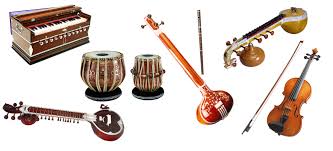 Sunday, Nov 20th,2016-----------9 AM – 1 PM
For Sub Junior Category
------------1.30 PM – 4.30 PM
For Junior and Senior Categories